НОРМАТИВТІК ҚҰҚЫҚТЫҚ ҚАМТАМАСЫЗ ЕТУ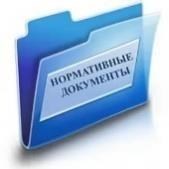 Мектепке дейінгі ұйымдар мен мектепалды даярлық сыныптары өз қызметіндемынадайнормативтікқұқықтықактілердібасшылыққаалады[1-4],[8-9], [11-13], [14-23]:«Білім	туралы»	Қазақстан	Республикасының	Заңы https://adilet.zan.kz/kaz/docs/Z070000319_«Педагог	мәртебесі	туралы»	Қазақстан	Республикасының	Заңы https://adilet.zan.kz/kaz/docs/Z1900000293«Қазақстан Республикасындағы баланың құқықтары туралы» Қазақстан Республикасының Заңы https://adilet.zan.kz/kaz/docs/Z020000345_«Ойыншықтардың қауіпсіздігі туралы» Қазақстан Республикасының Заңы https://adilet.zan.kz/kaz/docs/Z070000306_«Кемтар балаларды әлеуметтiк және медициналық-педагогикалық түзеу арқылы қолдау туралы»Қазақстан	Республикасының	Заңы https://adilet.zan.kz/kaz/docs/Z020000343_Мектепке	дейінгі	тәрбиелеу	мен	оқытуды	дамыту	моделі https://adilet.zan.kz/kaz/docs/P2100000137«Мектепке	дейінгі	ұйымдарға	және	сәбилер	үйлеріне	қойылатын санитариялық-эпидемиологиялық	талаптар»        санитариялық        қағидалары https://adilet.zan.kz/kaz/docs/V2100023469Мектепке дейінгі тәрбие мен оқытудың мемлекеттік жалпыға міндетті білім беру стандарттары https://adilet.zan.kz/rus/docs/V2200029031Қазақстан Республикасында мектепке дейінгі тәрбие мен оқытудың үлгілік оқу жоспарлары https://adilet.zan.kz/kaz/docs/V1200008275Мектепке дейінгі тәрбие мен оқытудың үлгілік оқу бағдарламалары https://adilet.zan.kz/kaz/docs/V1600014235Тиісті	үлгідегі білім беру ұйымдары қызметінің үлгілік қағидалары https://adilet.zan.kz/kaz/docs/V2200029329Білім беру қызметтерін көрсетудің үлгілік шартының нысандары https://adilet.zan.kz/kaz/docs/V1600013227Мемлекеттік	білім беру ұйымдары қызметкерлерінің үлгі штаттары https://adilet.zan.kz/kaz/docs/P080000077_Педагог	қызметкерлер	мен	оларға	теңестірілген	тұлғалардың лауазымдарының үлгілік біліктілік сипаттамалары https://adilet.zan.kz/kaz/docs/V090005750_Жабдықтармен	және	жиһазбен	жарақтандыру	нормалары https://adilet.zan.kz/kaz/docs/V1600013272Білім беру ұйымдарында қамқоршылық кеңестің жұмысын ұйымдастыру және	оны	сайлау	тәртібінің	үлгілік	қағидалары https://adilet.zan.kz/kaz/docs/V1700015584Мектепке     дейінгі     және     орта     білім     беру     ұйымдарын     бейнебақылау жүйелерімен     жарақтау     стандарттары     және     оларға     қойылатын     талаптар6https://adilet.zan.kz/kaz/docs/V1900018239Мектепке дейінгі білім беру саласында мемлекеттік қызметтер көрсету қағидалары https://adilet.zan.kz/kaz/docs/V2000020883Орта білім беру ұйымдарына арналған оқулықтардың,	мектепке дейінгі ұйымдарға, орта білім беру ұйымдарына арналған оқу-әдістемелік кешендердің, оның ішінде электрондық нысандағы тізбесін бекіту туралыhttps://adilet.zan.kz/kaz/docs/V2000020708Мектепке дейінгі тәрбие және оқыту ұйымдарының педагогтері жүргізу үшін міндетті құжаттардың тізбесіhttps://adilet.zan.kz/rus/docs/V2000020317 Педагогикалық әдеп қағидалары https://adilet.zan.kz/rus/docs/V2000020619